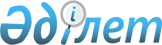 О внесении изменений в постановление Правительства Республики Казахстан от 14 февраля 2011 года № 134 "О Стратегическом плане Министерства нефти и газа Республики Казахстан на 2011 - 2015 годы"Постановление Правительства Республики Казахстан от 29 декабря 2011 года № 1637

      Правительство Республики Казахстан ПОСТАНОВЛЯЕТ:



      1. Внести в постановление Правительства Республики Казахстан от 14 февраля 2011 года № 134 «О Стратегическом плане Министерства нефти и газа Республики Казахстан на 2011 – 2015 годы» (САПП Республики Казахстан, 2011 г., № 20, ст. 244) следующие изменения:



      в Стратегическом плане Министерства нефти и газа Республики Казахстан на 2011 – 2015 годы, утвержденном указанным постановлением:



      в разделе 7. «Бюджетные программы»:



      в подразделе «Бюджетные программы»:



      в бюджетной программе 001 «Услуги по координации деятельности в области нефтяной, газовой и нефтехимической промышленности»:



      в графе «2011»:



      в строке «Содержание сотрудников центрального аппарата и ведомств» цифры «126» заменить цифрами «136»;



      в строке «Объем бюджетных расходов» цифры «788600» заменить цифрами «776812»;



      в бюджетной программе 024 «Целевые трансферты на развитие областным бюджетам, бюджетам городов Астаны и Алматы на развитие газотранспортной системы»:



      в графе «2011»:



      в строке «Объем выполняемых работ по завершенным инвестиционным проектам» цифры «79,2» заменить цифрами «75,8»;



      в строке «Объем выполняемых работ по продолжающимся инвестиционным проектам» цифры «20,8» заменить цифрами «24,2»;



      в строке «Объем бюджетных расходов» цифры «13562642» заменить цифрами «14179942»;



      в бюджетной программе 064 «Строительство инфраструктуры и ограждений территорий специальной экономической зоны «Национальный индустриальный нефтехимический технопарк в Атырауской области»:



      в графе «2011»:



      в строке «Периметр огражденной территории» цифры «0,8» исключить;



      в строке «Разработка (корректировка) ПСД инфраструктуры» цифру «1» исключить;



      в строке «введенная в эксплуатацию огражденная территория»:



      в строке «%» цифры «100» исключить;



      в строке «кол-во объектов» цифру «1» исключить;



      в строке «Средняя стоимость 1 км ограждения территории» цифры «17,7» исключить;



      в строке «Объем бюджетных расходов» цифры «357662» заменить цифрами «6489»;



      в подразделе «Свод бюджетных расходов»:



      в графе «2011»:



      в строке «Всего бюджетных расходов:» цифры «14886297» заменить цифрами «15140636»;



      в строке «Текущие бюджетные программы» цифры «965993» заменить цифрами «954205»;



      в строке «001 «Услуги по координации деятельности в области нефтяной, газовой и нефтехимической промышленности» цифры «788600» заменить цифрами «776812»;



      в строке «Бюджетные программы развития» цифры «13920304» заменить цифрами «14186431»;



      в строке «024 «Целевые трансферты на развитие областным бюджетам, бюджетам городов Астаны и Алматы на развитие газотранспортной системы» цифры «13562642» заменить цифрами «14179942»;



      в строке «064 «Строительство инфраструктуры и ограждений территорий специальной экономической зоны «Национальный индустриальный нефтехимический технопарк в Атырауской области» цифры «357662» заменить цифрами «6489».



      2. Настоящее постановление вводится в действие со дня подписания и подлежит официальному опубликованию.      Премьер-Министр

      Республики Казахстан                       К. Масимов 
					© 2012. РГП на ПХВ «Институт законодательства и правовой информации Республики Казахстан» Министерства юстиции Республики Казахстан
				